НазваниеАдресОтветственное лицоТелефон, факс, e-mailДата начала аккредитацииДата начала аккредитацииДата окончания аккредитации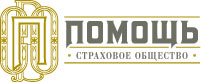 ООО «Страховое общество «Помощь»121069, г.Москва, ул. Новый Арбат, д.14, стр.1Потапенко Артем ПетровичЗаместитель руководителя управления корпоративных продажpap@pomosch.com+7 (495) 544-5888 
(доб.881)
+7 (929) 577-77-51pap@pomosch.com+7 (495) 544-5888 
(доб.881)
+7 (929) 577-77-5131.01.201931.01.2020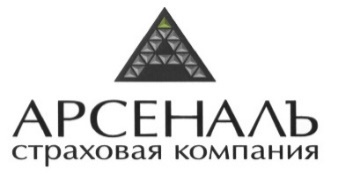 ООО "Страховая компания "АрсеналЪ"111020, г.Москва, 2-я ул. Синичкина, д.9а, строение 10Ответственное лицо по взаимодействию с ААУ «Солидарность»Отрошко Роман Викторовичotroshko@arsenalins.ru8-928-627-32-97otroshko@arsenalins.ru8-928-627-32-9718.07.201818.07.2019ГТА АО СК «Армеец»125040, г. Москва, ул. Проспект Ленинградский, д. 20, корпус 1Ответственное лицо по взаимодействию с ААУ «Солидарность»Заместитель директора Щербань Зинаида Юрьевнаz_scherban@armeec.ru+7 (863)333-24-32 
8 905 478 6507z_scherban@armeec.ru+7 (863)333-24-32 
8 905 478 650725.05.201825.05.2019Страховая компания «Орбита»107023, г. Москва, площадь Журавлева, 
д. 2, стр. 2, эт. 5 пом.1, ком.22-25Ответственное лицо по взаимодействию с ААУ «Солидарность»Струкалина Оксана Геннадьевнаcentr-orbitains@bk.ru89170093242centr-orbitains@bk.ru8917009324227.07.201827.07.2019НазваниеАдресОтветственное лицоТелефон, факс, e-mailТелефон, факс, e-mailДата начала аккредитацииДата окончания аккредитацииТюменский филиал СК «Гелиос»625003, г. Тюмень, ул. Володарского, дом 14, оф.702Ответственное лицо по взаимодействию с ААУ «Солидарность»Орлова Жанна Олеговна z.orlova@skgelios.ru8 908 878 93 408 (3452) 682 775 доб. 411z.orlova@skgelios.ru8 908 878 93 408 (3452) 682 775 доб. 41127.07.201827.07.2019АО «Национальная Страховая Компания Татарстан»400006 г. Волгоград ул. Дзержинского 1 оф.305Ответственное лицо по взаимодействию с ААУ «Солидарность»Божесков Юрий ВикторовичUriy.bojeskov@nasko.ru8-902-313-47-86Uriy.bojeskov@nasko.ru8-902-313-47-8615.08.201815.08.2019